I Colores y sabores AndinosMT-52276  - Web: https://viaje.mt/eymh8 días y 7 nochesDesde $1578 USD | DBL + 440 IMP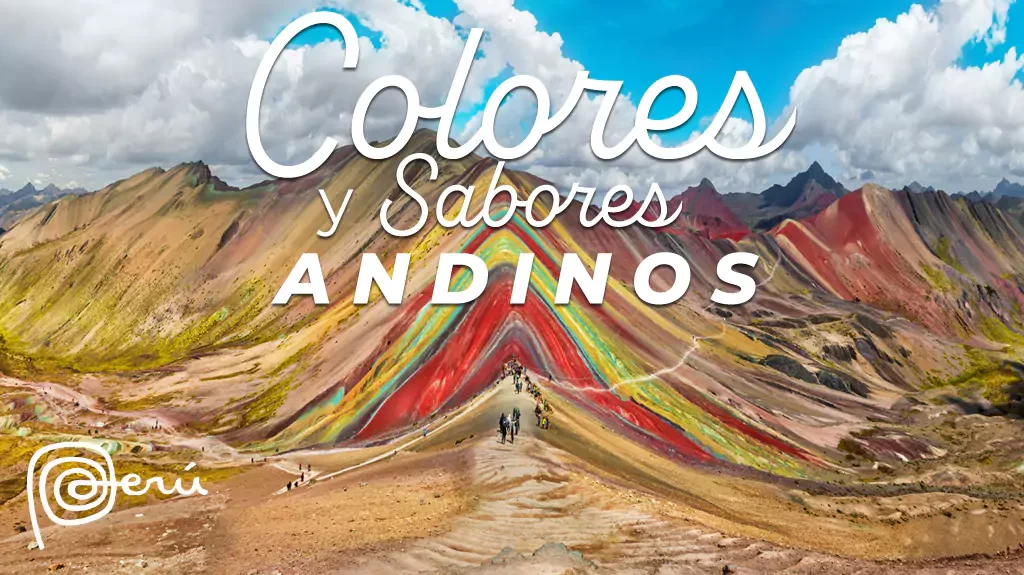 Incluye vuelo conI SALIDAS                    DiariasI PAISESPerú.I CIUDADESLima, Cusco, Valle Sagrado de Los Incas, Machu Picchu.I ITINERARIODIA 1   MéXICO  -  LIMACita en el aeropuerto de la Ciudad de México para abordar el vuelo con destino al aeropuerto de Lima. Llegada a la ciudad de Lima, asistencia y traslado al hotel. Alojamiento en Lima.DIA 2  LIMA / CUSCO  -  Visita de CiudadTraslado al aeropuerto para nuestra salida a Cusco. A la llegada, asistencia y traslado al hotel. Resto de la mantilde;ana libre para aclimatarnos. Por la tarde, ascenderemos al Parque Arqueológico de Sacsayhuaman, e iniciaremos la excursión visitando la fortaleza del mismo nombre, hermoso lugar que irradia paz y tranquilidad, admiraremos las enormes rocas de hasta 4 metros de altura, que fueron utilizadas en su construcción. Seguiremos con Q#39;enqo, antiguo templo del Puma donde se puede apreciar un altar para sacrificios en la parte interna de una enorme roca y luego con Tambomachay, fuentes sagradas de vida y salud. En el camino, tendremos una vista panorámica de Puca Pucará, atalaya que cuidaba el ingreso a la ciudad. Después, nos dirigiremos al Templo del Sol ldquo;El Korikanchardquo;, sobre el cual se construyó el Convento de Santo Domingo, cuenta la leyenda que este templo estuvo totalmente recubierto de láminas de oro, que maravillaron a los Conquistadores a su llegada. Para finalizar conoceremos la Plaza de Armas e ingresaremos a la Catedral, que atesora obras y pinturas coloniales invaluables, como la Cruz que llegó con los primeros conquistadores. Alojamiento en Cusco.DIA 3   CUSCO / VALLE SAGRADO  -  Chinchero, Maras y MorayEste día visitaremos los sitios más resaltantes del Valle Sagrado de los Incas. Partiremos hacia el Pueblo de Chinchero, el más típico y pintoresco del Valle Sagrado. Este pueblo también es famoso por sus mujeres tejedoras, haremos una breve parada en un centro textil para apreciar sus hermosos tejidos y en el que nos ensentilde;aran las antiguas técnicas Incas para el tentilde;ido e hilado con lana de Alpaca. Ya en el Pueblo de Chinchero visitaremos su complejo arqueológico Inca y su bella Iglesia colonial gozando de las impresionantes estampas naturales que rodean al pueblo. Continuaremos hacia Moray, bello y curioso complejo arqueológico Inca compuesto de colosales terrazas concéntricas simulando un gran anfiteatro. En épocas Incas servía como laboratorio agrícola donde se recreaban diversos microclimas. Almuerzo en uno de los restaurantes de la zona. Culminaremos nuestro recorrido visitando el fabuloso complejo arqueológico de Ollantaytambo importante para los Incas como centro militar, religioso y agrícola. Visitaremos el Templo de las Diez ventanas, los bantilde;os de la Ntilde;usta, el Templo del Sol entre otros sitios de interés. Las postales desde las alturas de Ollantaytambo cerraran este mágico día en el Valle Sagrado de los Incas. Alojamiento en el Valle Sagrado.DIA 4   VALLE SAGRADO / MACHU PICCHU / CUSCOPartiremos en tren para conocer una de las 7 Maravillas del Mundo. Arribaremos a la estación de Aguas Calientes, donde nuestro personal nos asistirá para abordar el transporte que ascenderá por un camino intrincado obsequiándonos una espectacular vista del río Urubamba que da forma al famoso cantilde;ón. La Ciudad Perdida de los Incas, Machu Picchu, nos recibirá con sus increíbles terrazas, escalinatas, recintos ceremoniales y áreas urbanas. La energía emana de todo el lugar. Luego de una visita guiada, almorzaremos en uno de los restaurantes de la zona. A la hora coordinada, retornaremos en tren y seremos trasladados al hotel en Cusco. Alojamiento en Cusco.DIA 5  CUSCO / LAGUNA HUMANTAY / CUSCOMuy temprano por la mantilde;ana los recogeremos en su hotel e iniciaremos nuestro viaje en bus hacía nuestra primera parada, el distrito de Mollepata llamado también quot;la despensa del mundoquot; por su esplendorosa y variada producción agrícola. Después de un breve descanso, continuaremos hasta Soraypampa en donde daremos inicio a nuestra caminata de ascenso hasta la laguna. A lo largo del camino avistaremos diversos pisos ecológicos y hermosos paisajes. Luego de una hora y media de caminata, a 4,200 m.s.n.m. nos deleitaremos con la impresionante Laguna Humantay que posee colores turquesas y cristalinos que contrastan notablemente con los majestuosos nevados de la zona: Humantay y Salkantay. Luego de disfrutar de la espectacular belleza del lugar, retornaremos a Soraypampa para almorzar y a la hora indicada, regresaremos por el mismo camino hasta Cusco. Alojamiento en Cusco.DIA 6  CUSCO / AUSANGATE Montantilde;a de 7 colores / CUSCOMuy temprano por la mantilde;ana emprenderemos nuestro viaje a lo largo del Valle Sur con destino a Phulawasipata, punto de partida de nuestra aventura hacia el Cerro Colorado o Montantilde;a de siete colores, situada a unos 100 Km. al sudeste de la ciudad del Cusco. Después de disfrutar de nuestro box breakfast, iniciaremos nuestra caminata hasta llegar al lugar de control de acceso a este místico lugar. Continuando la caminata observaremos cómo los colores a nuestro alrededor irán cambiando por el clima, llegaremos a una altura aproximada de 5000 msnm, cima de la misteriosa montantilde;a. Sus formaciones geológicas nos revelarán todo su esplendor en contraste con el cielo azul, formando una barrera formidable entre el desierto de la costa y la selva amazónica dominada por el hermoso nevado Ausangate. Disfrutaremos de nuestro almuerzo en un restaurante campestre y luego retornaremos a Cusco. El pasajero puede solicitar el servicio de caballo incluyendo arriero para recorrido de Montantilde;a de 7 colores con costo adicional de 42.00 usd; el peso límite es hasta 100 Kg. Nivel de dificultad: Alto. Alojamiento en Cusco.DIA 7  CUSCO / LIMATraslado al aeropuerto para abordar vuelo con destino a Lima. A la llegada, asistencia y traslado al hotel (check in a partir de las 15:00h.) Por la tarde, pasearemos por las principales calles, plazas y avenidas de la ciudad. Comenzaremos por el Parque del Amor en Miraflores, con una espectacular vista del Océano Pacífico. Luego, tendremos una vista panorámica de la Huaca Pucllana, centro ceremonial de la cultura Lima. Continuaremos a la Plaza de Armas, donde encontraremos el Palacio de Gobierno y el Palacio Municipal. Visitaremos la Catedral y caminaremos hasta el Convento de Santo Domingo, cuyos pasillos fueron transitados por San Martín de Porras y Santa Rosa de Lima en el siglo XVII y donde actualmente yacen sus restos. Alojamiento en Lima.NOTA: Catedral de Lima no opera los días sábado en la tarde, ni domingos por la mantilde;ana, se reemplaza por Museo de Arte de Lima  -  MALI. La Catedral cierra en algunos feriados nacionales y/o religiosos.DIA 8  LIMA / MEXICOA la hora coordinada, traslado al aeropuerto para abordar nuestro vuelo de regreso a la Ciudad de México.I TARIFASIMPUESTOS Y SUPLEMENTOS -  Precios por persona en dólares -  Precios no aplican en semana santa, pascua, inti raymi, eventos especiales, carnaval, navidad y antilde;o nuevo -  Los precios cambian constantemente, así que te sugerimos la verificación de estos, y no utilizar este documento como definitivo. -  Tarifas validas con precompra de 21 días. -  Consultar suplemento aéreo Julio y Agosto 2024. -  Se considera menor hasta los 3 antilde;os 11 meses. Máximo 1 menor por habitación doble compartiendo cama con los padres. A partir de los 4 antilde;os, se solicita habitación triple.I HOTELESPrecios vigentes hasta el 08/12/2024I EL VIAJE INCLUYE  ● Boleto de avión viaje redondo México – Lima – Cusco – Lima – México  ● 07 noches de alojamiento en los hoteles mencionados con desayunos diarios incluidos.  ● Lima  ● Traslado aeropuerto / hotel / aeropuerto en Lima en servicio compartido en idioma español.  ● Tour a la ciudad de Lima en servicio compartido en idioma español con entradas incluidas.  ● Cusco  ● Traslado aeropuerto / hotel / aeropuerto en servicio compartido en idioma español.  ● Tour a la ciudad de Cusco  Parque Sacsayhuamán en servicio compartido en idioma español con entradas incluidas.  ● Tour al Valle Sagrado en servicio compartido en idioma español con entradas incluidas.  ● Tour a Machu Picchu en servicio compartido en idioma español.  ● Traslado hotel/estación de tren/hotel  ● Ticket de tren ida/retorno en tren Expedition    ● 01 bus ida/retorno de Machu Picchu  ● 01 entrada a Machu Picchu con visita guiada   ● 01 almuerzo en restaurante local en Machu Picchu Pueblo (no incluye bebidas)  ● FD Laguna Humantay en servicio compartido en idioma español con desayuno y almuerzo incluido.  ● Tour a Vinicunca en servicio compartido en idioma español con desayuno y almuerzo incluido.  ● Guía de habla hispana  ● Documentos de viaje se entregarán en formato digital para descargar en su dispositivo móvil.I EL VIAJE NO INCLUYE  ● Tarjeta de Asistencia Turística (seguro de viajero). Consultar opciones.  ● Ningún servicio no especificado.  ● Gastos personales y propinas a maleteros, trasladistas, guías y meseros.  ● Bebidas en alimentación.I NOTASNOTAS IMPORTANTESEl depósito no será reembolsable en caso de cancelación.Sujeto a disponibilidad, aeréa, terrestre y a cambios sin previo aviso.Es responsabilidad del pasajero proveerse de los pasaportes o documentos de migración requeridos por las autoridades de los Estados Unidos Mexicanos, y de los países de destino o de tránsito, tales como visas, permisos sanitarios, permisos notariados para menores de edad viajando solos, etc. La vigencia del pasaporte debe ser mínimo seis meses, a partir de la fecha de viaje.Este programa tiene varias noches en Cusco para que el pasajero se vaya aclimatando poco a poco y experimente mejor la excursión a Ausangate y Cerro Colorado Vinicunca.	Tener en consideración esta información respecto al Tour Ausangate y Vinicunca:	Inicio: 04:00hrs – Termino: 18:00hrs	Requiriere una estadía previa de mínimo 3 días en Cusco ya que las caminatas alcanzan hasta 5,040 msnm.	No toda la carretera es asfaltada. Según indican, unos 45 minutos es trocha (durante dos horas es pista y unos 45 minutos trocha pero no está mal la carretera).	No incluye USD$ 4.00 de entrada que se paga directamente.	Esta excursión es recomendable hacerla en la temporada de marzo a noviembre ya que en los meses de enero, febrero y diciembre es época de lluvias y es posible que los pasajeros no puedan apreciar bien el paisaje y el Cerro Colorado por las neblinas.	Si hay pasajeros viajando con niños, esta excursión se recomienda hacer para niños a partir de los 11 años.	El tour se opera con mínimo dos pasajeros.	Incluye Guía experto en la ruta (inglés/español)Recomendamos traer:	Casaca cortavientos	Binoculares	Poncho de lluvia	Protector solar	Gorro o sombrero	Anteojos para el sol	Calzado para caminatas antideslizantes	Botella de agua	Snacks	Medicamentos personales sugeridos por su médicoNOTAS ESPECIALESDocumentos de viaje: En caso de no recibir copias de pasaportes en la fecha establecida, Mega Travel no se hace responsable por la información recibida, cualquier cambio o modificación será responsabilidad de la agencia y/o pasajero y estará sujeto a las condiciones y cargos de la aerolínea. Este documento es INDISPENSABLE para la emisión del ticket de tren a Machu Picchu sin él no se garantiza esta excursión. Pasaporte con vigencia mínima de 06 meses al término del viaje.Equipaje Documentado: Se permite una pieza de 23 kg. por pasajero. Cada Línea aérea tiene reglamentación específica para el cobro de equipaje documentado, esta información puede tener cambios, de manera que sugerimos, CONSULTAR EN LA PAGINA WEB de la(s) aerolínea(s) los costos así como la Información de peso, medidas, equipaje extra, días previos al viaje.Asignación de asientos: No hay preasignación de asientos. Para aquellas líneas aéreas que permitan asignar asientos al emitir su boleto, le asignaremos los asientos disponibles sin costo extra, los cuales se toman conforme a la disponibilidad existente y podrían quedar o no juntos. Usted podrá pedir asientos juntos o hasta adelante con cargo adicional de acuerdo a tarifas y reglamentación de cada línea aérea. Si no lleva asientos asignados deberá presentarse con suficiente tiempo el día de su vuelo. Mínimo 3 horas y media antes de la salida del vuelo.Tiempos en los aeropuertos: 48 hrs. antes de su salida deberá consultar en la página web de cada línea aérea el horario de su vuelo, ya que pueden tener cambios importantes en sus horarios. Y deberá presentarse en el mostrador de la línea aérea para realizar su check in 03 horas antes de la salida para vuelos Internacionales o 02 horas para vuelos nacionales y estar en sala de abordaje 01 hora antes del horario marcado en su pase de abordar como HORA DE SALIDA, de lo contrario podría perder su vuelo. Sugerimos bajar la aplicación de la aerolínea con la que está viajando para realizar estas consultas en tiempo real.Manejo de equipaje: El equipaje y artículos personales son responsabilidad del pasajero exclusivamente. El precio del viaje no incluye manejo de equipaje, es decir, que cada cliente debe subir, bajar y acercar su propio equipaje a los transportes y verificar que estén dentro del auto o autobús todas sus pertenencias, de igual manera, verificar que lleva consigo todos sus bienes al bajar. No se aceptarán reclamaciones por artículos olvidados o extraviados.NO-SHOW En caso de no presentarse al primer vuelo, automáticamente se cancela la reserva completa sin derecho a reembolso, cambios de fecha ni reprogramación.Seguro de viajero. Les recomendamos antes de iniciar su viaje al país adquieran el seguro de viaje el cual cuente con cobertura en caso de enfermedad, contagio COVID–19, accidentes, pérdida de equipaje, amparo de bienes y valores, etc.POLÍTICAS DE CONTRATACIÓN Y CANCELACIÓNhttps://www.megatravel.com.mx/contrato/01-bloqueos-astromundo.pdfPrecios indicados en USD, pagaderos en Moneda Nacional al tipo de cambio del día.Los precios indicados en este sitio web, son de carácter informativo y deben ser confirmados para realizar su reservación ya que están sujetos a modificaciones sin previo aviso.VISAPERÚREQUISITOS PARA INGRESAR A PERÚ:Uso de mascarilla en algunos casos.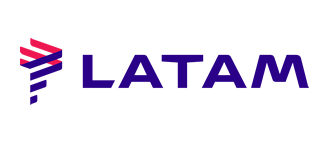 CATEGORíATRIPLEDOBLESGLMNRHoteles 3*$ 1,548$ 1,578$ 1,848$ 1,298Hoteles 4*$ 1,768$ 1,768$ 2,238$ 1,518Hoteles 5*$ 1,948$ 2,038$ 2,788$ 1,688Hoteles Lujo$ 2,378$ 2,368$ 3,448$ 2,128Impuestos aéreos$ 440Suplemento Tren Vistadome$ 58HOTELES PREVISTOS O SIMILARESHOTELES PREVISTOS O SIMILARESHOTELES PREVISTOS O SIMILARESHOTELES PREVISTOS O SIMILARESHOTELCIUDADTIPOPAíSLIBRE HOTELLIMA3 ESTRELLASPERúROYAL INKA IICUSCO3 ESTRELLASPERúAVA SPOTVALLE SAGRADO3 ESTRELLASPERUHOTELCIUDADTIPOPAíSPULLMAN MIRAFLORESLIMA4 ESTRELLASPERúSONESTA HOTELCUSCO4 ESTRELLASPERúSONESTA POSADA DEL INCAVALLE SAGRADO4 ESTRELLASPERUHOTELCIUDADTIPOPAíSAC HOTEL LIMALIMA5 ESTRELLASPERúARANWA CUSCO BOUTIQUECUSCO5 ESTRELLASPERúARANWA VALLE SAGRADOVALLE SAGRADO5 ESTRELLASPERUHOTELCIUDADTIPOPAíSWESTIN LIMALIMALUJOPERúPALACIO DEL INKACUSCOLUJOPERúTAMBO INKA LUXURYVALLE SAGRADOLUJOPERUésta es la relación de los hoteles utilizados más frecuentemente en este circuito. Reflejada tan sólo a efectos indicativos, pudiendo ser el pasajero alojado en establecimientos similares o alternativosésta es la relación de los hoteles utilizados más frecuentemente en este circuito. Reflejada tan sólo a efectos indicativos, pudiendo ser el pasajero alojado en establecimientos similares o alternativosésta es la relación de los hoteles utilizados más frecuentemente en este circuito. Reflejada tan sólo a efectos indicativos, pudiendo ser el pasajero alojado en establecimientos similares o alternativosésta es la relación de los hoteles utilizados más frecuentemente en este circuito. Reflejada tan sólo a efectos indicativos, pudiendo ser el pasajero alojado en establecimientos similares o alternativos